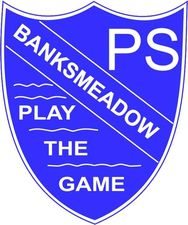 Term Four OverviewDear Parents and Guardians,Welcome back to Term Four! Please see below an updated list of the equipment your child will need, as well as a term overview. Equipment listPlease ensure your son/daughter tops up the following supplies:Blue/Black pensRulerScissorsGlueLead PencilsColoured pencils/textas/crayons (optional)BYODPlease ensure the free app Matific is downloaded onto your child’s iPad.Curriculum OverviewEnglish – The Lion, the Witch and the WardrobeStage 3 will be studying the novel The Lion, the Witch, and the Wardrobe by C. S. Lewis. The book explores themes of compassion and forgiveness. The ability to forgive those who have caused you harm or betrayed you is the most important virtue in The Lion, the Witch, and the Wardrobe. People who are unable to forgive small slights find themselves drawn into a spiral of negative emotions. In order to feel better, they must find sympathy for their fellow creatures somewhere in their own hearts.Students will also be completing weekly Literacy Groups, which provide opportunities for guided reading, handwriting, researching, spelling and comprehension tasks.MathematicsTerm Four will have a significant focus on Number & Algebra, Statistics & Probability and Measurement & Geometry. Year 5 will be specifically looking at Chance, 3D Space, Position, Problem Solving and Number revision. We will continue to use the Maths Plus 5 textbook, paired with practical and hands on activities.HSIE – Global ConnectionsThis unit provides opportunities for students to investigate the ways in which Australia is interconnected with other nations, and explores a range of global issues including issues of war and peace, poverty, extreme weather conditions and refugee experiences. Students will consider the individual and national responsibilities of global citizens of the 21st century, and will be encouraged to think about how they can act to facilitate equity and justice for others through their choices and actions.Science – Circuits & SwitchesThe Science unit Circuits & Switches will see the students explore simple circuits and their components, including batteries, bulbs and switches to explain how a torch works. They will discuss sources of electrical energy, and design, make and appraise a model incorporating an electrical circuit with a switch.Creative Arts – Dramatic ArtsStudents will demonstrate their ability to perform a variety of pieces by improvising, rehearsing and sharing their dramatic performances with Year 5.Stage 3 will also participate in Choir lessons held on Tuesdays.PDHPE – Active Lifestyles This unit will show students how to maintain and improve the quality of an active lifestyle by refining and applying movement skills creatively to a variety of challenging situations.Students will also participate in Backyard League lessons, held on Mondays.Library- ThursdaysHomeworkHomework is given out on a Monday and will need to be returned on Friday each week.The weekly homework structure is as follows:Reading: 15 minutes each night reading a personal novel or leveled reader.Spelling: A spelling list will be sent home each week for study, with a spelling test each Friday.Comprehension: Students will be asked to complete a comprehension activity to help improve understanding of a variety of texts.Mathematics: A mathematics task will be sent home each week that is related to our weekly in-class topic.Please don’t hesitate to contact me if you have any queries, my email address is ellie.baker1@det.nsw.edu.au.Kind Regards,Elise Baker